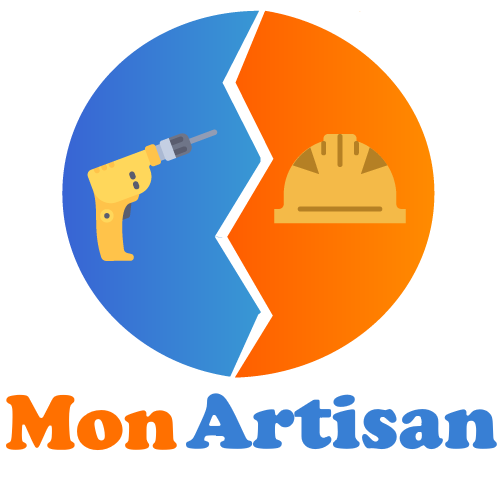 Entreprise Mon Artisan8 rue du Faubourg75000 ParisTél : 00.00.00.00.00E-mail : contact@monartisan.frSite web : quilefait.comConditions de règlement :Acompte de 20 % à la commande 199,10 €Acompte de 30 % au début des travaux   298,65 €Solde à la livraison, paiement comptant dès réceptionSi ce devis vous convient, merci de le retourner signé et complété de la mention « Bon pour accord et exécution du devis ».Désignation des travauxUnitéQtéCoût unitaireTotal HTÉlagages d’arbres isolésÉlagage d’un arbre de moins de 15mU270,00 €140,00 €Élagage d’un arbre de plus de 15mU190,00 €90,00 €Taille d’une haieTaille d’une haie de 2m de haut par 60 cm de largeMl759,00 €675,00 €